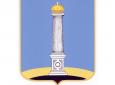 УЛЬЯНОВСКАЯ ГОРОДСКАЯ ИЗБИРАТЕЛЬНАЯ КОМИССИЯПОСТАНОВЛЕНИЕ   19 августа 2015 года 						           № 87/640-3г. УльяновскОб аннулировании регистрации кандидата в депутаты Ульяновской Городской Думы пятого созыва Хайруллова Жемеля Небиулловича включенного в зарегистрированный список кандидатов, 
выдвинутый избирательным объединением Партия «ЯБЛОКО»
 в Ульяновской областиВ соответствии с пунктом 32 статьи 38, пунктом 2 статьи 76 Федерального закона от 12 июня 2002 года № 67-ФЗ «Об основных гарантиях избирательных прав и права на участие в референдуме граждан Российской Федерации», частью 3 статьи 48 Закона Ульяновской области от 1 августа 2007 года № 109-ЗО «О выборах депутатов представительных органов муниципальных образований Ульяновской области», на основании выписки из протокола № 9 заседания Ульяновского регионального Совета РО РОДП «ЯЮЛОКО» от 17 августа 2015 года (вх. от 18.08.2015 № 1238), Ульяновская городская избирательная комиссия постановляет:1. Аннулировать регистрацию кандидата в депутаты Ульяновской Городской Думы пятого созыва Хайруллова Жемеля Небиулловича, включенного в зарегистрированный список кандидатов в депутаты Ульяновской Городской Думы пятого созыва (№ 1 в территориальной группе № 4, Железнодорожный одномандатный избирательный округ № 4), выдвинутый избирательным объединением Партия «ЯБЛОКО» в Ульяновской области.2. Считать Хайруллова Жемеля Небиулловича исключенным из зарегистрированного списка кандидатов в депутаты Ульяновской Городской Думы пятого созыва, выдвинутого избирательным объединением Партия «ЯБЛОКО» в Ульяновской области и зарегистрированного постановлением Ульяновской городской избирательной комиссии от 9 августа 2015 года № 81/603-3.3. Направить настоящее постановление в территориальные избирательные комиссии муниципального образования «город Ульяновск».4. Контроль за исполнением настоящего постановления возложить на секретаря Ульяновской городской избирательной комиссии О.Ю. Черабаеву.5. Опубликовать настоящее постановление в газете «Ульяновск сегодня».Председатель Ульяновской городской избирательной комиссии 			В.И. Андреев Секретарь Ульяновской городской избирательной комиссии			О.Ю. Черабаева